Publicado en Madrid el 27/03/2023 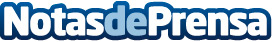 ¿Son aburridas las matemáticas o el problema está en su enseñanza? La mitad de los niños españoles tiene una opinión negativa de ellasSmartick ha presentado el Barómetro de la Educación 2023, en el que más de 4.000 padres españoles han analizado la enseñanza matemática actualDatos de contacto:Alejandro Martí610680385Nota de prensa publicada en: https://www.notasdeprensa.es/son-aburridas-las-matematicas-o-el-problema Categorias: Educación Sociedad Madrid http://www.notasdeprensa.es